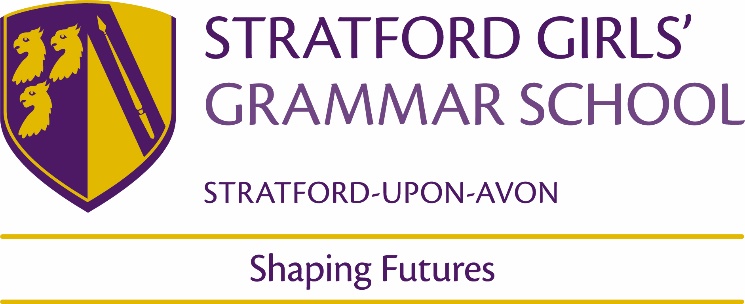 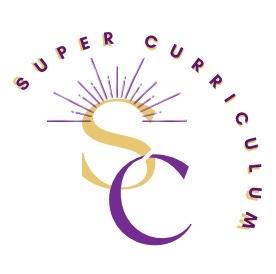 ……English Department Super CurriculumReading (books and journals)Reading (books and journals)Title by Authors Name English ReviewThe Guardian/The Observer Cultural PagesTimes Literary SupplementEnglish Media Centre MagazineNew York Literary Reviewhttps://www.theguardian.com/uk/culture https://www.the-tls.co.uk/https://www.englishandmedia.co.uk/e-magazine https://literaryreview.co.uk/subject/new-york Podcasts Podcasts BBC Radio 4 In Our TimeBBC Radio 4 Word of MouthBBC Radio 4 Front RowBBC Radio 4 The Moral MazeBBC Radio 4 – This Cultural Lifehttps://www.bbc.co.uk/programmes/b006qykl/episodes/downloads https://www.bbc.co.uk/programmes/b006qtnz/episodes/downloads https://www.bbc.co.uk/programmes/b006qsq5/episodes/downloads https://www.bbc.co.uk/programmes/b006qk11/episodes/downloads https://www.bbc.co.uk/programmes/m0010fl4/episodes/downloads Simon Schama – History of Now/ The Romantics BBC iPlayerhttps://www.bbc.co.uk/programmes/m000mfnj https://www.bbc.co.uk/programmes/p0d5wch4 The Open University – free Online Courses in Poetry/Drama/ProsePlays in performance/Lectures/ Poetry analysishttps://www.open.edu/openlearn/free-courses/full-cataloguehttps://www.digitaltheatreplus.com/  MOOCs and on-line opportunities MOOCs and on-line opportunities https://podcasts.ox.ac.uk/series/approaching-shakespeare   Approaching Shakespeare Course; Dr Emma Smith; Oxford Universityhttps://keats-shelley.org/  Keats podcastsImperial War– WWI poetry – articles and resourceshttps://www.bl.uk/learning/online-resources  https://www.rsc.org.uk/learn/schools-and-teachers/teacher-resources  Wide range of articles on genres and periods from Medieval to Modern RSC education resources- all plays and sonnetsAwards and competitionsAwards and competitionsFelix Dennis Poetry Competitionhttps://www.stratfordliteraryfestival.co.uk/competitions/felix-dennis-young-poets-competition The Poetry Society Competitionhttps://poetrysociety.org.uk/tag/national-poetry-competition/ EMC Close Extract Analysis CompetitionOxford University English Essay CompetitionKeats Society Essay Writing CompetitionOther competitions as advertised annuallyhttps://www.englishandmedia.co.uk/competitions/emagazine-close-reading-competition-2023-now-closed https://www.ox.ac.uk/admissions/undergraduate/applying-to-oxford/teachers/academic-competitions-schools-and-collegeshttps://keats-shelley.org/prizes/keats_shelley_prize_2023 Places to visit Places to visit Theatres The Globe; The RSC; The National Theatre; Soho Place – any local or regional theatre!Membership and affiliationsMembership and affiliationsEnglish Media CentreRSC – Stratford The English Review